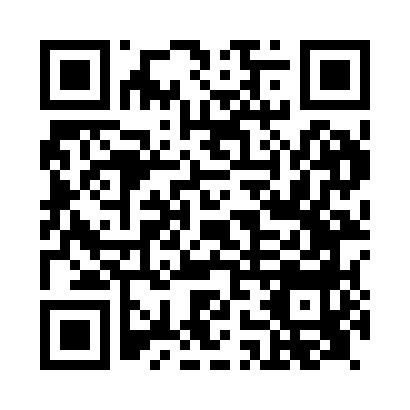 Prayer times for Kinross, Angus, UKMon 1 Jul 2024 - Wed 31 Jul 2024High Latitude Method: Angle Based RulePrayer Calculation Method: Islamic Society of North AmericaAsar Calculation Method: HanafiPrayer times provided by https://www.salahtimes.comDateDayFajrSunriseDhuhrAsrMaghribIsha1Mon2:544:311:187:0510:0411:412Tue2:554:321:187:0510:0311:413Wed2:554:331:187:0510:0311:404Thu2:564:341:187:0510:0211:405Fri2:574:351:187:0510:0111:406Sat2:574:361:197:0410:0111:397Sun2:584:371:197:0410:0011:398Mon2:594:381:197:049:5911:399Tue2:594:401:197:039:5811:3810Wed3:004:411:197:039:5711:3811Thu3:014:421:197:029:5611:3712Fri3:014:441:197:029:5511:3713Sat3:024:451:207:019:5311:3614Sun3:034:471:207:019:5211:3615Mon3:044:481:207:009:5111:3516Tue3:054:501:206:599:4911:3417Wed3:054:511:206:599:4811:3418Thu3:064:531:206:589:4711:3319Fri3:074:541:206:579:4511:3220Sat3:084:561:206:569:4311:3221Sun3:094:581:206:559:4211:3122Mon3:104:591:206:559:4011:3023Tue3:105:011:206:549:3811:2924Wed3:115:031:206:539:3711:2825Thu3:125:051:206:529:3511:2726Fri3:135:061:206:519:3311:2627Sat3:145:081:206:509:3111:2628Sun3:155:101:206:499:2911:2529Mon3:165:121:206:479:2711:2430Tue3:175:141:206:469:2611:2331Wed3:185:161:206:459:2411:22